                                         INSTITUTO DISTRITAL DE EDUCACIÓN SAN JOSÉ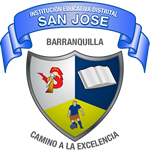                                                       TALLER DE SOCIALES    OCTAVO GRADOGRADO OCTAVO________                                                      DOCENTE: Yesid LogreiraESTUDIANTE: _______________________________________EL IMPERIALISMO SIGLOS XIX -  XX﻿﻿Enumera y explica las causas del Imperialismo Europeo del siglo XIX¿Qué relación tiene la revolución Industrial con el Imperialismo Europeo del siglo XIX?Qué relación tiene la Primera Guerra Mundial, con el tema de Imperialismo? Elabora el Mapa de África y ubica los principales dominios de las potencias europeas en el siglo XIXExplica la situación de Europa Central para el año 1914 y que hecho es considerado el detonante la Primera Guerra MundialMenciona y explica las Alianzas Imperialistas que se enfrentaron en la Primera Guerra MundialExplica el cambio que tuvo la Producción Económica de estas potencias durante la GuerraElabora un Mapa Conceptual sobre las 4 fases de la Primera Guerra MundialElabora Mapa Conceptual sobre las Consecuencias de la Primera Guerra MundialResolver hasta página 3 de la Guía del Estudiante del Enlace Interactivo: EL IMPERIALISMO Y LA GRAN GUERRA.EL MAPA DE AFRICA Y LOS MAPAS CONCEPTUALES EN HOJAS DE BLOCK PEGADOS EN EL CUADERNOESTE TALLER DEBERÁ SER ENTREGADO EN HOJAS DE BLOCK, DEBIDAMENTE MARCADO, COMPLETO, SINO TIENE LAS FIRMAS RESPECTIVAS NO SERÁ RECIBIDO.       ______________                        ________________                     _______________       FIRMA DOCENTE                        FIRMA ESTUDIANTE               FIRMA ACUDIENTE